	My name is Steven Gomez, and I am a senior at Loras College. I am from Frederick, Maryland which is about 50 minutes away from Washington, D.C. During my time going up in Maryland, I visited D.C. many times, including just this past summer vacation. My mother is from the state of Iowa while my father is from the country of El Salvador. I also have a twin sister, who is four minutes older than me, who goes to Loras College as well. Lastly, I am double majoring in History and Business Administration, and I am planning on applying for the free 5th year of tuition in order to complete both majors. 	Some cool things that I have done in my life is that I played basketball and did track and field during my middle school and early high school career. I also went to Florida for vacation during my 2021 winter break. During my time in Florida, I did many cools activities such as going to the beach, going to a college football game, buying lots of cool clothes, and so much more. An accomplishment that I recently received was a 400-dollar scholarship from the department of History at Loras College because they recognized my hard work within the History curriculum. I hope to achieve my accomplishments during and after my time at Loras College. Goals:Exercise/workout everydayTake more breaks from homework and not overload myselfMake the Dean’s list this semesterGet seven to eight hours of sleep every school night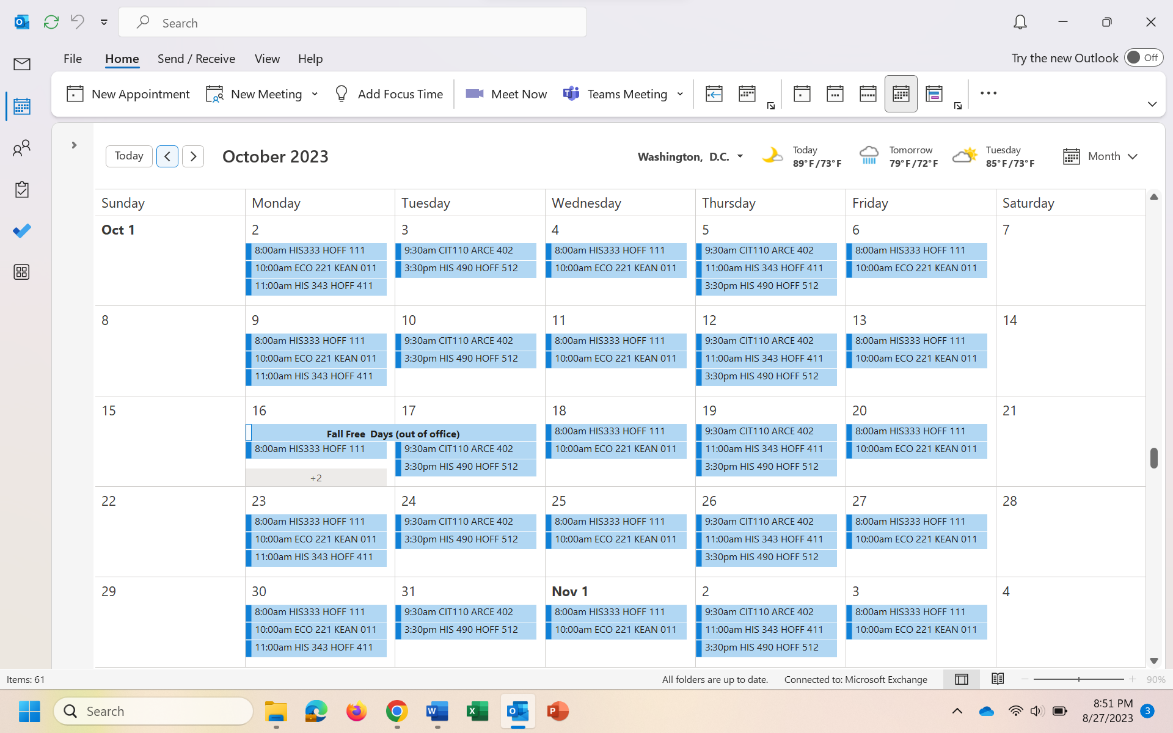 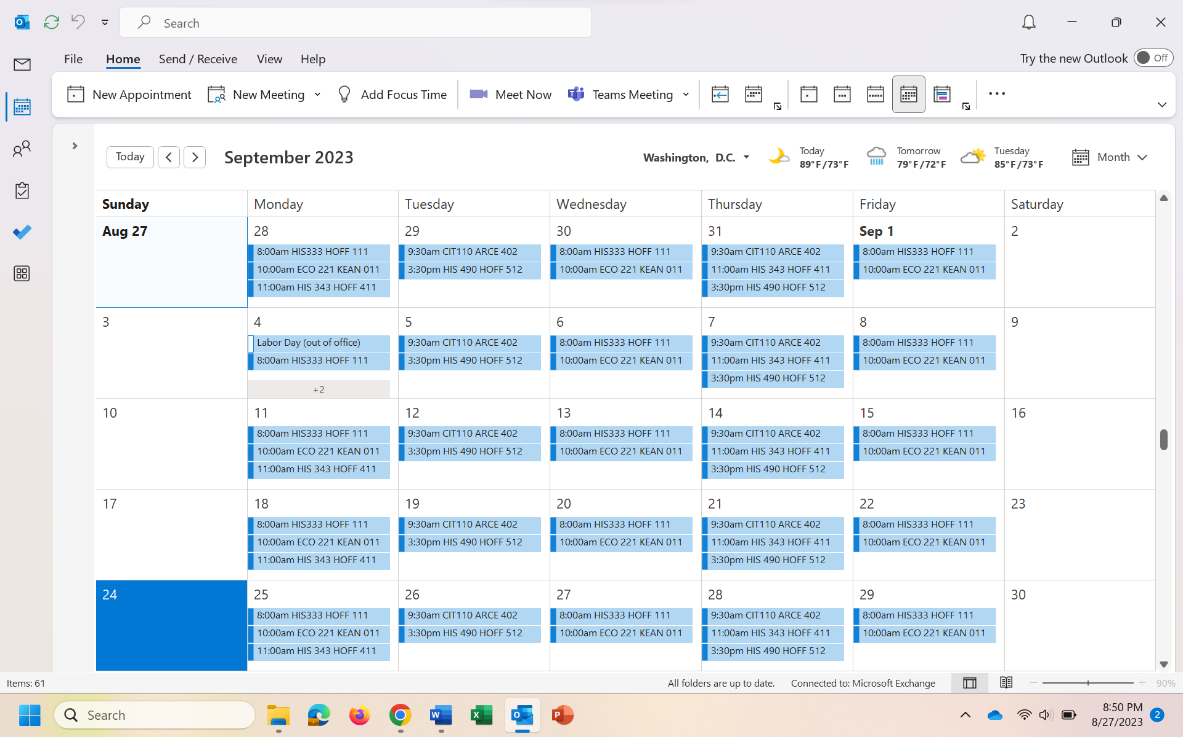 